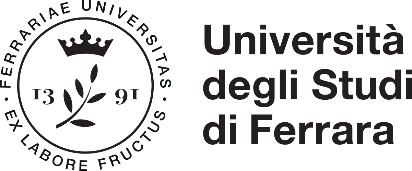 Modulo 2 – TFA sostegno V cicloAutocertificazione per i Candidati in possesso della laurea coerente con le vigenti classi di concorso e dei 24 CFU di cui al D.M.  616/2017
(resa ai sensi del D.P.R. 28 dicembre 2000, n. 445, “Testo unico delle disposizioni legislative e regolamentari in materia di documentazione amministrativa”)Il  sottoscritto/a__________________________________________________________nato/a a __________________________________________ ( ____ ) il ___/____/_____residente in via ___________________________Comune___________ ________(___)domiciliato in (se diverso da residenza) via________________ Comune ________(___)telefono___________________cell._________________e-mail_____________________ codice fiscale: CHIEDE di partecipare alle prove selettive per uno dei seguenti gradi di istruzione (barrare la casella d’interesse):SCUOLA SECONDARIA DI PRIMO GRADOSCUOLA SECONDARIA DI SECONDO GRADOA tal fine DICHIARADI ESSERE IN POSSESSO DEL SEGUENTE TITOLO DI STUDIO:Laurea conseguita in base alla normativa antecedente il D.M. 509/1999 (vecchio ordinamento) in ___________________________ in data _______________nell’anno accademico ____________ presso l’Università _________________________ con la votazione di ____________/110;Laurea Specialistica conseguita in base al D.M. 509/1999 in_______________________________ in data ________________ nell’anno accademico ____________ presso l’Università _________________________ con la votazione di ____________/110;Laurea Magistrale conseguita in base al D.M. 270/2004 in________________________________ in data ________________ nell’anno accademico ____________ presso l’Università _________________________ con la votazione di ____________/110;Altro titolo di studio _______________________________conseguito in data ________________ nell’anno accademico/scolastico ____________ presso _________________________ con la votazione di ____________/___ .ATTENZIONE: ALLEGARE AUTOCERTIFICAZIONE COMPLETA DEL TITOLO DI STUDIO COMPRENSIVA DEGLI ESAMI SOSTENUTI (SSD, VOTO ECC.).DICHIARA inoltre(barrare la casella d’interesse)Al fine di dimostrare la coerenza del titolo di accesso con la classe di concorso di seguito indicata,  di aver conseguito TUTTI i CFU per l’accesso alla classe di concorso ____________ (indicare una sola classe) di cui alla Tabella A del D.P.R. 19/2016 come integrata/aggiornata dalla Tabella A del D.M. 259/2017, attraverso i seguenti insegnamenti:1. denominazione insegnamento   ____________________________________ (indicare la denominazione completa)data di svolgimento del relativo esame_____________________superato con Voto__/30, n. CFU/CFA______________________SSD______________nell’ambito del seguente Corso di Studi:_____________________________________Istituzione universitaria o accademica ______________________________________ 2. denominazione insegnamento   ____________________________________ (indicare la denominazione completa)data di svolgimento del relativo esame_____________________superato con Voto__/30, n. CFU/CFA______________________SSD______________nell’ambito del seguente Corso di Studi:_____________________________________Istituzione universitaria o accademica ______________________________________ 3. denominazione insegnamento   ____________________________________ (indicare la denominazione completa)data di svolgimento del relativo esame_____________________superato con Voto__/30, n. CFU/CFA______________________SSD______________nell’ambito del seguente Corso di Studi:_____________________________________Istituzione universitaria o accademica ______________________________________ etc….SI ALLEGA AUTOCERTIFICAZIONE DEL TITOLO RELATIVO AL/AGLI L’ESAME/I   SUINDICATO/I.ovveroAl fine di dimostrare la coerenza del titolo di accesso con la classe di concorso di seguito indicata, dichiaro che il titolo di studio da me indicato è sufficiente per l’accesso alla classe di concorso ________________ (indicare una sola classe) e che per tanto non necessita di ulteriori insegnamenti. DICHIARA infinedi avere conseguito i 24 CFU in ambito antropo-psico-pedagogico e nelle metodologie e tecnologie della didattica di cui al D.M. 616/2017 (PEF-24), presso l’Università di________________________________________. ATTENZIONE: è necessario allegare la certificazione unica rilasciata dall’Università Data, ________________________Firma_____________________________________